Bulletin Request Form – Submit all requests by Tuesday to be included in the next week’s bulletinContact InformationRequest Information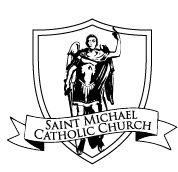 St Michael Church, Poplar SpringsSponsoring Group/Committee (if applicable):Contact Name: Contact Name: Email:Email:Hand-out/FlyerAdvertisementOther _______________________Announcement Prayer IntentionsInformation/Details: Please only include information you want to be shared with all Parishioners Relevant Links (if applicable) Please include a link to any graphic(s) you want included with your message. If you are requesting a hand-out or flyer, you must email a pdf along with the Request Form to the Parish Secretary 